SOMDATTA NANDI		              Linguist, Translator, Researcher, Academic content writerEducation M.A in Linguistics, Jawaharlal Nehru University, New Delhi (2016-2018)B.A. (Hons) in Linguistics, Sanskrit College, University of Calcutta, Kolkata(2013-2016)ExperienceNovember 2018 – Present: Working as a content developer cum editor at Bitblits Digital WorkstationWorked as a freelance translator and academic content writer since 2015.Research Experience and Personal projects:1. A Socio-phonetic Study of Schwa-Fronting in two varieties of Hindi2. A Field Report on Rajbanshi Language: A Survey in Compounding and Compound Words3. No English Policy in the Age of Globalization of English: A Case Study in West Bengal4. Language in the Time of Social Media: A Study in Bangla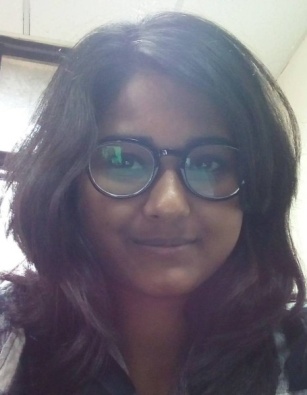 Address 	140, Desh Bandhu NagarPo & District: JalpaiguriWest Bengal 735101Phone		9870229692E-mail		somdattan93@gmail.comDate of birth	1993-09-20Languages	Bengali (Native speaker)English HindiSkills		Academic writingTranslation Bengali>EnglishTranslation English>BengaliResearch projects: Social science and HumanitiesSubtitlingSoftware	MS WordMS ExcelMS PowerpointPraat (for phonetic analysis)